NICK 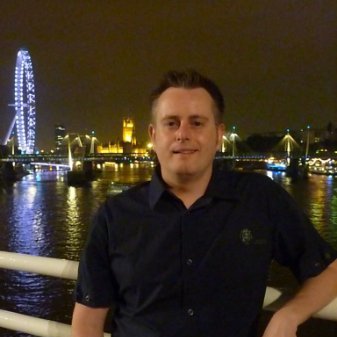 Nick.352912@2freemail.com I am a passionate & knowledgeable music industry buyer & account manager with over 10 years experience negotiating terms of trade, building & managing supplier/customer relationships & managing sales budgets. I am music & film/TV fan & the majority of my career has been category managing entertainment propositions, negotiating deals for instore & online or managing entertainment stores. I am a capable communicator & have used my relationship building & project management skills to deliver unique projects & ways of working changes that have transformed the way retailers have traded with entertainment companies. I am an innovator & whilst at Tesco I developed, project managed & launched many new initiatives & new ways of working across the music category.During 2013 I changed careers to develop new skills & further my career experiences.CAREER SUMMARY NETWORK RAIL – Aug 2015 – Aug 2016Signaller – Kings Cross Power Signal BoxKey Responsibilities:Controlling train flow at Kings Cross Signal BoxManaging safe train running in designated area of controlSafety critical communication with drivers & rail staffTaking the lead in degraded & emergency situationsMaintaining competence & rulebook knowledgeUK BORDER FORCE (HOME OFFICE) – June 2013 – Aug 2015Border Force Officer – Freight - London HeathrowKey Responsibilities:Policing the UK BorderFreight anti smuggling - Detection of Illicit Drugs, Firearms, Offensive weapons, Tobacco & Intellectual propertyFreight anti smuggling manifest analysis - Identifying planned shipments of interest for further investigationCyclamen  radiological material detection - Protecting the UK Border against import of Radio active materialsRepresenting UK Border Force as a professional witness in legal action against offendersFirearms duties & Aircraft assurancesTESCO STORES LTD  - May 2009 - May 2013Buyer – Music New Release & CampaignKey Responsibilities:Management of Music section of Tesco Physical & Digital Entertainment website including merchandising, campaign creation & negotiation of exclusive contentManagement of Tesco trading relationships with all Music labels including all terms agreements & negotiationsManagement of £70m annual Store P&LGrowing market share/sales through targeted product selection, negotiation & creation of  effective & customer specific promotionsDevelopment & creation of exclusive frontline releases & rangesDelivery of budgeted income revenuesEnsure teams commercial focus to maximise sales & exploit commercial opportunitiesKey Achievements:Significant terms improvements & growth of category profitability by over £3m annuallySuccessful negotiation & introduction of consignment model with suppliersOver £15m reduction in music stock through collaborative tradingSuccessful planning, negotiation & launch of a number of high profile exclusive frontline releases & rangesSuccessful planning, development & launch of £3 & £5 or less ChartGrowth of sector share yr on yrGrown range & promotional space profitability & sales despite considerable reduction in footageENTERTAINMENT UK LTD - Aug 2002 - Jan 2009 Account Manager/BuyerJan 2008 – Jan 2009 - Music Buyer / Account Manager (WHSmiths & Morrisons)Nov 2005 – Jan 2008 – Music Buyer / Account Manager (Woolworths & Asda)May 2004 – Nov 2005 – Junior Music Buyer / Account Manager (Tesco)April 2003 – May 2004 – Assistant Music Buyer / Account Manager (Woolworths & MVC)Aug 2002 – April 2003 – Senior Games Merchandiser (Woolworths, Comet & Tesco)Key Responsibilities:Growing customer sales & market share through customer targeted product selection & promotion creationDevelopment & creation of exclusive ranges & market leading offersCustomer category planning, sales analysis, chart & range building & ‘in flight’ managementDelivery of budgeted marketing contributions Management of EUK's trading relationship with major & minor suppliers including Terms negotiation & improvementMaximise EUK & customer margins/profitability through effective ongoing negotiation of promotional cost prices/new release discountsEffective stock management & redundant stock return or disposal through negotiation of SOR & creative stock back dealsMaintaining commercial focus to maximise sales & exploit commercial opportunitiesPlan & organise promotional team workload to achieve team goals & meet deadlinesTraining, development & management of team & direct reportsKey Achievements:Growth of Woolworths non chart share by 3.5 % points 2007/2008Successful planning, development & launch of Woolworths Cheap Chart & processes which delivered an additional 30k unit sales per weekSuccessful planning, development & launch of Woolworths Price Crash promotions delivering over 2m unit sales 2007/2008Positioning Woolworths as the leading music promotions retailer through negotiation of exclusive ranges, titles & market leading offersProject management, creation & development of promotional returns processSuccessful negotiation of terms improvements delivering savings of over 20% yr on yrGrowth of Tesco non chart share by 2.5% points 2005Successful creation & launch of Tesco Price Blitz, delivering their biggest ever non chart shareExit route identification & market valuation of all EUK music stock for markdown budgeting & over stock exit Training & development off all new team members following the T.H.E / Sainsburys & Handleman /ASDA integrationsHMV UK LTD - Oct 1996-July 2002Assistant Manager - St Albans, Kingston, Ealing Broadway & Fulham Broadway Stores Key responsibilities:Ensuring customer service, housekeeping & merchandising standards are met to maximise sales & exploit commercial opportunities Promoting team working, improving morale & the continual motivation of the staffRecruitment, training, development & organisation of 15+ members of staffMeeting sales & stock targets, monitoring costs & improving marginAnalysis of the P&L to ensure that Key Performance Indicators were metAnalysing sales trends & monitoring buying decisionsMaintaining clear lines of communication both to higher management & staff  Managing stock through effective monitoring of returns, markdown allowance & buyingROUND SOUNDS - Oct 1993-Oct 1996 

Assistant Manager - Burgess Hill StoreKey Assistant Manager Responsibilities:Buyer for new release, catalogue, range and promotional titlesManaging stock flow and inventory, ensuring delivery of availability and returns targetsStore management of cash flow, staff members and operational requirementsEDUCATION/QUALIFICATIONS1992-93	Lewes Tertiary College, LewesStudied Film studies, Media studies & English Literature at A level.Gained computer literacy qualification – RSA11986-91	Warden Park School, CuckfieldPassed 8 GCSE subjects – Grades A-CTRAINING & COURSES ATTENDEDThe complete skilled negotiatorPresentation skillsRange ManagementEffective leadershipUnderstanding financeRecruitment & developmentINTERESTSI enjoy collecting music & regularly attend record fairs. I also enjoy DJ’ing, reading & film.   	REFERENCES AVAILABLE UPON REQUEST